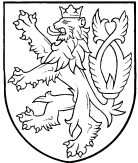 ZEMĚMĚŘICKÝ A KATASTRÁLNÍ INSPEKTORÁT V PLZNIRadobyčická 12, 301 00 Plzeňtel.: 377 162 111, fax: 377 162 193, e-mail: zki.plzen@cuzk.czČ. j.: ZKI-P-4/112/2011								V Plzni dne 9.6.2011rozhodnutíÚčastník řízení: 1. Ing. XX.Zeměměřický a katastrální inspektorát (dále jen ZKI) v Plzni, jako věcně a místně příslušný orgán státní správy podle ust. § 4 písm. f) a přílohy č. 1 zákona č. 359/92 Sb., o zeměměřických a katastrálních orgánech v platném znění, rozhodl v řízení o porušení pořádku na úseku zeměměřictví podle §17b odst. 1 písmeno c) bod 1. zákona č. 200/1994 Sb., o zeměměřictví v platném znění, vedeném vůči Ing. XX, po zhodnocení všech zjištěných skutečnostítakto:1. Ing. XX, č. úředního oprávnění xxx, se dopustil porušení pořádku na úseku zeměměřictví – jiného správního deliktu podle § 17b odst. 1 písmeno c) bod 1. zákona č. 200/1994 Sb., o zeměměřictví (zeměměřický zákon), v platném znění, když nedodržel povinnosti stanovené tímto zákonem pro ověřování výsledků zeměměřických činností využívaných pro katastr nemovitostí České republiky, konkrétně ust. § 16 odst. 1 písm. a) tím, že v období od května 2009 do ledna 2011 ověřil elaborát zjišťování hranic při komplexní pozemkové úpravě v k.ú. Xxx č. zakázky xxx, který nesplňuje podmínky pro převzetí do katastru dle ust. § 72 odst. 2 písm. a) bod 2. vyhlášky č. 26/2007 Sb. (katastrální vyhláška), v platném znění, ohledně správnosti a úplnosti jeho náležitostí.2. Zeměměřický a katastrální inspektorát v Plzni ukládá podle § 17b odst. 2 zákona č. 200/1994 Sb., o zeměměřictví, v platném znění, za tento správní delikt Ing. XX pokutu ve výši 25.000,-Kč (slovy dvacetpěttisíckorunčeských). Pokuta je splatná do 30 dnů od nabytí právní moci tohoto rozhodnutí na účet u České národní banky, číslo účtu 3754-0007721361/0710, var. symbol: rodné číslo, konst. symbol: 1148 pro platby z účtu, 1149 pro platby složenkou.Odůvodnění:ZKI v Plzni provedl dne 11.4.2011 kontrolu elaborátu zjišťování hranic při komplexní pozemkové úpravě (dále jen KPÚ) v k.ú. Xxx, č. zak. xxx, vyhotoveného společností Xxx, a ověřeného úředně oprávněným zeměměřickým inženýrem (dále jen „ověřovatel“, popř. ÚOZI) Ing. XX, číslo úředního oprávnění xxx. Kontrola byla provedena na podnět Katastrálního úřadu pro Plzeňský kraj, Katastrálního pracoviště (dále jen KP) Xxx, které při kontrolách v rámci přebírání elaborátu do katastru opakovaně zjistilo jeho četné závady.  ZKI v Plzni přezkoumal zmíněný elaborát z hlediska dodržování podmínek při ověřování výsledků zeměměřických činností využívaných pro katastr nemovitostí ve smyslu ust. § 16 odst. 2 zákona č. 200/1994 Sb., o zeměměřictví (dále jen „zeměměřický zákon“), svá zjištění uvedl v protokolu ze dne 11.4.2011 a po zvážení všech skutečností v této věci zahájil proti ověřovateli řízení o porušení pořádku na úseku zeměměřictví podle § 17b odst. 1 písm. c) bod 1. zeměměřického zákona. Písemné oznámení o zahájení správního řízení bylo ověřovateli osobně předáno dne 11.4.2011, a to včetně poučení o právech vyplývajících z ust. § 36 a § 38 správního řádu. V příloze oznámení byl ověřovateli předán výše uvedený protokol z téhož dne. Dne 18.4.2011 se ověřovatel dostavil na ZKI v Plzni k ústnímu jednání, kdy s ním byly projednány zjištěné závady a elaborát mu byl předán s tím, že zajistí provedení potřebných oprav a opravený elaborát následně předá na ZKI v Plzni. Po obdržení opraveného elaborátu dne 31.5.2011 ZKI v Plzni shledal podklady pro připravované rozhodnutí za kompletní, a proto ověřovateli písemně oznámil, že má ve smyslu § 36 odst. 3 správního řádu možnost se s těmito podklady seznámit, popř. navrhnout jejich doplnění. Této možnosti ověřovatel nevyužil.Důvodem pro zahájení správního řízení bylo podezření ZKI v Plzni, že ověřovatel při ověření elaborátu zjišťování hranic při KPÚ v k.ú. Xxx nedodržel povinnosti stanovené v § 16 odst. 1 písm. a) zeměměřického zákona, podle kterého je fyzická osoba s úředním oprávněním povinna jednat odborně, nestranně a vycházet vždy ze spolehlivě zjištěného stavu věci při ověřování výsledků zeměměřických činností využívaných pro účely katastru nemovitostí České republiky. K tomuto podezření vedly správní orgán následující zjištěné závady elaborátu (uvedené též v protokolu ze dne 11.4.2011):Elaborát byl prvně předložen na KP Xxx v dubnu 2010. Vzhledem ke zjištění KP Xxx, že elaborát není způsobilý převzetí do katastru, byl vrácen vyhotoviteli k odstranění velkého množství závad uvedených v kontrolním záznamu (dále jen KZ) č.j. xxx ze dne 15.4.2010. Následně po opakovaném předkládání na KP Xxx byl elaborát ještě dvakrát vrácen vyhotoviteli s konstatováním, že požadované odstranění závad nebylo provedeno (KZ ze dne 20.7.2010 a KZ ze dne 13.9.2010). V říjnu 2010 byl elaborát kontrolován též oddělením metodiky a kontroly KÚ pro Plzeňský kraj, které v elaborátu opět zjistilo velké množství závad, shledalo ho nezpůsobilým k převzetí do katastru a vrátilo ho vyhotoviteli k odstranění závad (KZ č.j. xxx ze dne 20.10.2010). ZKI v Plzni tedy kontrolovalo elaborát po provedených opravách dle výše uvedených čtyř KZ v podobě, v jaké byl předložen dne 8.2.2011 na KP Xxx.Záznamové médium (elektronicky ověřené ÚOZI):Náčrty zjišťování hranic (dále jen ZH) jsou sice uloženy ve formátu .pdf, ovšem zjevně nebyly vytvořeny naskenováním náčrtů v analogové podobě a neobsahují příslušné podpisy a razítka komise. V samostatných souborech jsou pak naskenovány části náčrtů obsahující pouze podpisy a razítka komise a ověření ÚOZI, přičemž chybí podpis zástupce KP Xxx. Tento způsob dokumentace náčrtů ZH je v rozporu s přílohou č. 56 Návodu pro obnovu katastrálního operátu a převod č.j. ČÚZK 6530/2007-22 ze dne 20.12.2007 ve znění dodatku č. 1 a 2 (dále jen „Návod pro OKO“), která požaduje naskenování náčrtů včetně podpisů. Chybí též koncepty náčrtů ZH.Soupisy nemovitostí (dále jen SN) a závěrečné protokoly jsou naskenovány bez podpisu zástupce KP Xxx. Zvolené rozlišení skenování neumožňuje dobrou čitelnost dokumentů, zejména pak ručně psaných poznámek v SN.Seznamy místních a pomístních názvů jsou naskenovány bez schválení katastrálním úřadem a ČÚZK. Z obsahu záznamového média ve stavu před provedenými opravami dle KZ č.j. xxx je zřejmé, že během prováděných oprav bylo nepřípustně zasahováno do SN, v rozporu s ust. bodu 4.2.5.8 Návodu pro OKO:Ze SN byly odstraněny poslední strany s podpisy členů komise.V SN byly zrušeny původně nesprávně uvedené odkazy na seznam nesouladů. Byly dodatečně doplněny některé údaje o parcelách a budovách.Do SN č. 100 u listu vlastnictví č. 10001 byla dodatečně dopsána poznámka týkající se souhlasu vlastníka s opravou hranice mezi pozemky p.č. 1960/2 a p.č. 1., aniž by byl doložen dodatečný souhlas vlastníka.Změna vnitřního obvodu KPÚ popsaná v dodatku k technické zprávě byla též řešena nepřípustnými zásahy do SN. Některé parcely byly dodatečně vyškrtnuty, některé naopak dopsány do SN (černou barvou). Některé opravy jsou v SN provedeny přelepením původních údajů, čím je znemožněna čitelnost původních údajů. Porušeno ust. bodu 4.2.5.6 Návodu pro OKO.Během prováděných oprav elaborátu byly vyhotoveny nové náčrty ZH, přičemž původní náčrty nejsou doloženy. Pomocné grafické koncepty náčrtů z terénu také chybí.I přes opakované opravy elaborát obsahuje stále řadu chyb v náčrtech ZH a SN. Příklady zjištěných nesouladů:V náčrtu č. 101 není zřejmý průběh vyšetřené hranice mezi p.č. 31/1 a st.p.č. 10 (chybně použité slučky a škrtky). Parcela č. 18/1 (LV č. 305) řešená v náčrtu č. 101 není uvedena v SN č. 101, není zde ani informace, že tato parcela je uvedena v SN č. 100.V SN č. 102 je u LV č. 8 uvedeno, že dochází ke změně obvodu budovy na st.p.č. 1/2 a k opravě vlastnické hranice mezi st.p.č. 1/2, p.č. 49 a p.č. 54/2, z náčrtu č. 102 ani č. 103 však tyto změny nejsou zřejmé, navíc v každém náčrtu je situace zobrazena jinak.V náčrtu č. 103 není zřejmý průběh vyšetřené hranice mezi p.č. 1276 a st.p.č. 33/1 (chybně použité slučky a škrtky).V náčrtu č. 98 a č. 105 není škrtnuté parcelní číslo st.p. 54/1, která byla zrušena. Parcela č. 2026, která z ní vzniká, je uvedena v SN č. 98, přestože dle zobrazení v náčrtu patří do SN č. 105.Parcela č. 122 je uvedena v SN č. 105 u LV č. 8, přestože nebyla předmětem ZH, na rozdíl od dalších parcel, které byly vzhledem ke změně obvodu KPÚ ze SN vyškrtány, jak je popsáno v dodatku k technické zprávě.V SN č. 108 byla chybně vyškrtnuta parcela č. 725/4 (s poznámkou „Není předmětem ZPH“), přestože jeden lomový bod hranice této parcely je současně lomovým bodem obvodu KPÚ.Z elaborátu není zřejmé, zdali pozemky v intravilánu obce byly zahrnuty do obvodu KPÚ ve smyslu ust. § 3 odst. 2 zákona č. 139/2002 Sb., o pozemkových úpravách, a § 4 prováděcí vyhlášky č. 545/2002 Sb., tj. zda se jedná o pozemky nesměňované zahrnuté v obvodu KPÚ. V doloženém seznamu vstupujících parcel nejsou tyto pozemky uvedeny, ani není doložen samostatný seznam nesměňovaných pozemků. V technické zprávě v bodě 5. (Místní šetření) je zmiňováno pouze zjišťování hranic dotýkajících se obvodu KPÚ provedené komisí jmenovanou Pozemkovým úřadem Xxx, přestože dále je uvedeno, že ZH proběhlo u vnějšího obvodu a v intravilánu obce. Dále v technické zprávě se hovoří též o vnitřním obvodu KPÚ, který byl zjišťován v rámci samostatného náčrtu a soupisu nemovitosí č. 105, což naznačuje, že intravilán obce nebyl zahrnut do odvodu KPÚ. Zahrnutí intravilánu do obvodu KPÚ není zcela zřejmé ani z dodatku k technické zprávě ze dne 3.1.2011.Ověření elaborátu ÚOZI nemá náležitosti dle ust. § 16 odst. 4 zeměměřického zákona, když u jednotlivých ověřovaných součástí elaborátu chybí datum ověření, je uváděn pouze měsíc a rok ověření. Navíc uvedená doba ověření některých částí neodpovídá době jejich vyhotovení. Např. dodatek k technické zprávě byl vyhotoven dne 3.1.2011, ověřen však byl již v květnu 2010. Náčrty ZH byly nově vyhotoveny v lednu 2011, je na nich uvedeno ověření v květnu 2009.Ověřovatel v průběhu řízení výše uvedené závady nezpochybňoval a dne 31.5.2011 předložil na ZKI v Plzni opravený elaborát spolu s písemným vyjádřením ze dne 26.5.2011 nazvaným „Oprava ZPH k.ú. Xxx“. ZKI v Plzni po přezkoumání elaborátu shledal, že výše uvedené závady i některé další závady byly odstraněny tak, jak je popsáno ve zmiňovaném vyjádření. Opravy spočívaly zejména v doplnění chybějících částí elaborátu, přepracování záznamového média, provedení oprav náčrtů ZH a SN, opravení dat ověření ÚOZI a rozšíření dodatku technické zprávy o podrobné zdůvodnění dodatečných zásahů do SN.ZKI v Plzni po posouzení všech uvedených skutečností v daném řízení dospěl k závěru, že závažnost a počet zjištěných nedostatků naplňuje skutkovou podstatu porušení pořádku na úseku zeměměřictví podle § 17b odst. 1 písmeno c) bod 1. zeměměřického zákona. Ověřovatel se porušení pořádku dopustil tím, že v období od května 2009 do ledna 2011 ověřil ve smyslu § 12 odst. 2 zeměměřického zákona jednotlivé části elaborátu zjišťování hranic při KPÚ v k.ú. Xxx, č. zak. xxx. Ověřovatel nedodržel povinnosti stanovené v § 16 odst. 1 písm. a) zeměměřického zákona, podle kterého je fyzická osoba s úředním oprávněním povinna jednat odborně, nestranně a vycházet vždy ze spolehlivě zjištěného stavu věci při ověřování výsledků zeměměřických činností. Ověřovatel při ověřování nemohl postupovat odborně a vycházet ze spolehlivě zjištěného stavu věci, když ověřovaný výsledek zeměměřických činností obsahoval výše uvedené závady, a to za situace, kdy byl již ve stavu po opakovaných opravách. Pro stanovení výše pokuty ZKI v Plzni posoudil závažnost spáchaného jiného správního deliktu podle § 17b odst. 5 zeměměřického zákona, přičemž přihlédl k tomu, že ověřovatel v průběhu řízení spolupracoval a zajistil opravu zjištěných závad. Za závažnější závadu lze považovat zejména nepřípustné zásahy do soupisů nemovitostí, které by mohly negativně ovlivnit budoucí využitelnost elaborátu jakožto dokladu o zákonném postupu zjišťování hranic při obnově katastrálního operátu. Správní orgán stanovil výši pokuty při dolní hranici stanoveného rozpětí, když preferoval preventivní účel ukládané sankce, tj. aby se ověřovatel podobného porušení pořádku na úseku zeměměřictví vyvaroval.Uložení pokuty za jiný správní delikt lze projednat do 1 roku ode dne, kdy se inspektorát o porušení pořádku na úseku katastru dověděl, nejpozději do 5 let, kdy k porušení došlo (§ 17b odst. 3 zákona č. 200/1994 Sb.). Tyto lhůty byly dodrženy.Poučení:Proti tomuto rozhodnutí se lze podat podle § 81 odst. 1 a § 83 odst. 1 zák. č. 500/2004 Sb., správní řád, odvolání k Českému úřadu zeměměřickému a katastrálnímu v Praze ve lhůtě 15ti dnů ode dne jeho doručení. Odvolání se podle § 86 odst. 1 téhož zákona podává u správního orgánu, který rozhodnutí vydal, tj. u ZKI v Plzni.									Ing. Jana Pekarská									ředitelka ZKI v PlzniRozdělovník:Ing. XXNa vědomí:Český úřad zeměměřický a katastrální, Pod sídlištěm 9, 182 11 Praha 8Celní úřad Plzeň, Domažlická 178, 314 58 Plzeň, P.O.Box 8